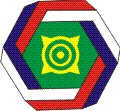 АССОЦИАЦИЯ«СОВЕТ МУНИЦИПАЛЬНЫХ ОБРАЗОВАНИЙ РЕСПУБЛИКИ ХАКАСИЯ»ПРОТОКОЛзаседания Правления СоветаСогласно п.7.2. Устава  Ассоциации «Совет МО РХ» в редакции от 30.11.2017г. «В состав Правления Совета входят: - восемь представителей от муниципальных районов и пять представителей от городских округов (по выборным должностям главы или председателя Совета депутатов муниципального образования), двенадцать представителей  от городских и сельских поселений, в том числе Председатель Совета и два его заместителя, Исполнительный директор Совета (по должности). Всего 26 человек».На заседании Правления  Совета присутствовали:Члены Правления:1. Тупикин Альберт Юрьевич, председатель Совета депутатов г. Абакан (по должности);2. Быков Леонид Михайлович, глава г. Саяногорск (по должности) - Председатель Совета;3. Леонтьева Ольга Николаевна, и.о. главы г Черногорска (по должности);4. Филимонова Валентина Николаевна – глав г. Абаза (по должности);5.  Раменская Татьяна Николаевна, глава Алтайского района (по должности);6. Челтыгмашев Абрек Васильевич, глава Аскизского района (по должности)- заместитель Председателя Совета;7.  Курлаев Юрий Николаевич, глава Бейского района (по должности);8. Попков Алексей Викторович, глава Орджоникидзевского района (по должности);9. Дьяченко Алексей Александрович, глава Таштыпского района;10. Богданов Сергей Николаевич, глава Новомарьясовского сельсовета Орджоникидзевского района;11. Анжиганова Марина Алексеевна, глава Аскизского сельсовета Аскизского района;12. Петроченко Сергей Владимирович, глава Троицкого сельсовета Боградского района;13. Сажин Иван Александрович, глава Калиниского сельсовета Усть-Абаканского района;14. Ашуркин Сергей Евгеньевич, глава Жемчужненского сельсовета Ширинского района;15. Мин Те Хо Александр Владимирович, глава Белоярского сельсовета Алтайского района;16. Райков Андрей Николаевич, глава Боградского сельсовета;17. Соколик Наталья Михайловна (по должности), исполнительный директор Ассоциации «Совет МОРХ».Кворум имеется: из 25 действующих на дату проведения заседания членов Правления Совета присутствуют 17.Приглашенные: -  Буроякова Ирина Васильевна – полномочный представитель Главы Республики Хакасия - Председателя Правительства Республики Хакасия в группе муниципальных образований Республики Хакасия;- Побызаков Михаил Анатольевич, министр национальной и территориальной политики Республики Хакасия.Председатель заседания: Быков Л. М. - Председатель Совета.Секретарь заседания: Соколик Н. М. – исполнительный директор Совета.ПОВЕСТКА ЗАСЕДАНИЯ:СЛУШАЛИ: Быкова Л. М., председателя Совета, главу г. Саяногорска об итогах выборов главы г. Саяногорска 09 сентября 2018г.  В соответствии с решением территориальной избирательной комиссии г. Саяногорска на выборах главы города кандидат Быков Л. М. набрал 18.41% голосов, уступив кандидату Валову М.А., набравшему 42,62% голосов. В соответствии с Уставом г. Саяногорска. Избранный глав вступает в должность после инаугурации, которая должна пройти не позднее 14 дней после даты выборов и назначена на 20 сентября 2018г. До этой даты действующий глав г. Саяногорска является главой администрации и осуществляет его полномочия в соответствии с законодательством. В соответствии с п. 8.7. действующей редакцией Устава Ассоциации «Совет МО РХ», в редакции от 29.11.2017г. Полномочия Председателя Совета прекращаются досрочно в случае утраты ими статуса, дающего основания быть представителем соответствующего муниципального образования в Совете. В случае досрочного прекращения полномочий Председателя Совета, его полномочия исполняет один из заместителей Председателя Совета по решению Правления Совета до следующего заседания Общего Собрания. В соответствии с Решением № Общего собрания членов Совета от 29.11.2017г. заместителями Председателя Совета были избраны от муниципальных районов - Челтыгмашев А.В., глава Аскизского района, и от сельских поселений - Ковалёв Ю. С., глава Ширинского Сельсовета. Ковалев Ю. С. не присутствует на заседании Правления Совета по уважительной причине участи в заседании суда и предложил членам Правления Совета избрать заместителя Председателя Совета, главу Аскизского района Челтыгмашева А.В. исполняющим обязанности Председателя Ассоциации «Совет МО РХ» до очередного заседания Общего Собрания Совета. Есть другие предложения. Нет, прошу проголосовать.ГОЛОСОВАЛИ:«за» - 17; «против» - 0; «воздержались» - 0.РЕШЕНИЕ ПРИНЯТО.	 В связи с решением Правления Совета председателем заседания стал Челтыгмашев А.В.СЛУШАЛИ: Быкова Л. М., Райкова А.Н. о работе в органах местного самоуправления Республики Хакасия и в Ассоциации «Совет МО РХ». Быков Л. М. проработал в органах МСУ 15 лет с 2003 года, в должности Председателя Совета с 2008 по 2014гг. и с 2016 по 2018 гг. – 10 лет. Райков А. Н. проработал главой Боргадского сельсовета с 2013-2018гг. из ни 4 года в должности заместителя Председателя Совета. Члены Правления Совета высоко оценили вклад соратников в развитие местного самоуправления республики и от их имени и. о. Председателя Совета Челтыгмашев А.В. вручил им благодарности от членов Ассоциации «Совет МО РХ» и памятные подарки. СЛУШАЛИ: Челтыгмашева А.В., главу Аскизского района, об итогах проведения 09 сентября Единого дня голосования в муниципальных образованиях Республики Хакасия. Признав неожиданными результаты выборов Главы Республики Хакассия, результатом которых стало объявление ЦИК Республики Хакасия проведение второго тура выборов, предложил признать работу территориальных участковых избирательных комиссий удовлетворительной. Подготовить обращение от глав муниципальных образований к жителям Республики Хакасия: при голосовании во втором туре за руководителя региона руководствоваться не эмоциями, а задуматься о последствиях.ГОЛОСОВАЛИ:«за» - 17; «против» - 0; «воздержались» - 0.РЕШЕНИЕ ПРИНЯТО.И.о. Председателя Совета                                                            Челтыгмашев А.В.Секретарь заседания Совета                                                                     Н.М. Соколик13 сентября 2018 года10.00час.г. Абакан, ул. Щетинкина 18-413ВремяНаименование вопросаДокладчики10.00-10.15О выборе исполняющего обязанности Председателя Правления Ассоциации «Совет МО РХ»Быков Л. М.Председатель Совет 10.15-10.30О работе в Ассоциации «Совет МО РХ»Быков Л. М.Председатель СоветаРайков А. Н.Член Совета10.30-10.45Об итогах проведения Единого дня голосования в муниципальных образованиях Республики ХакасияЧелтыгмашев А. В.Глава Аскизского района РХ10.45-11.004 . РазноеСоколик Н.М.Исполнительный директор